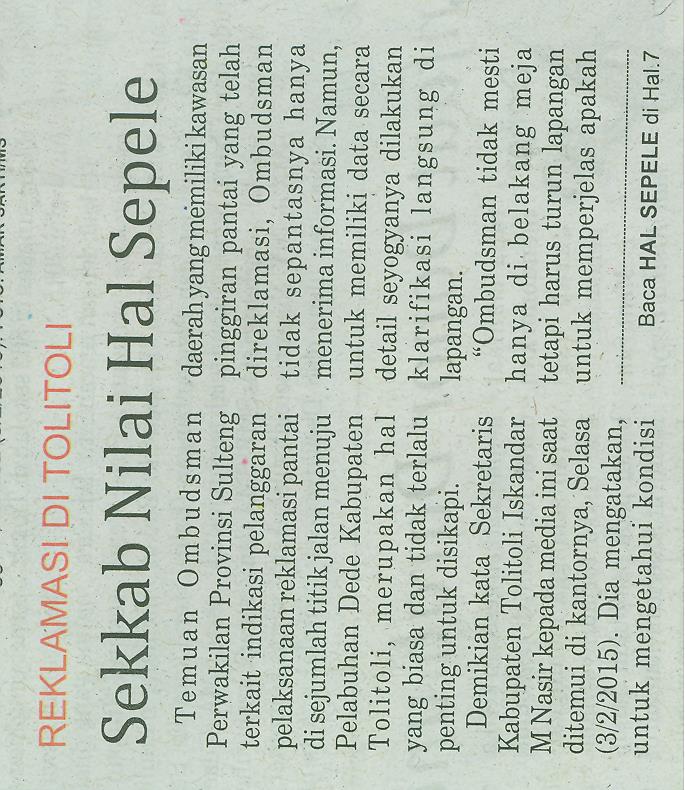 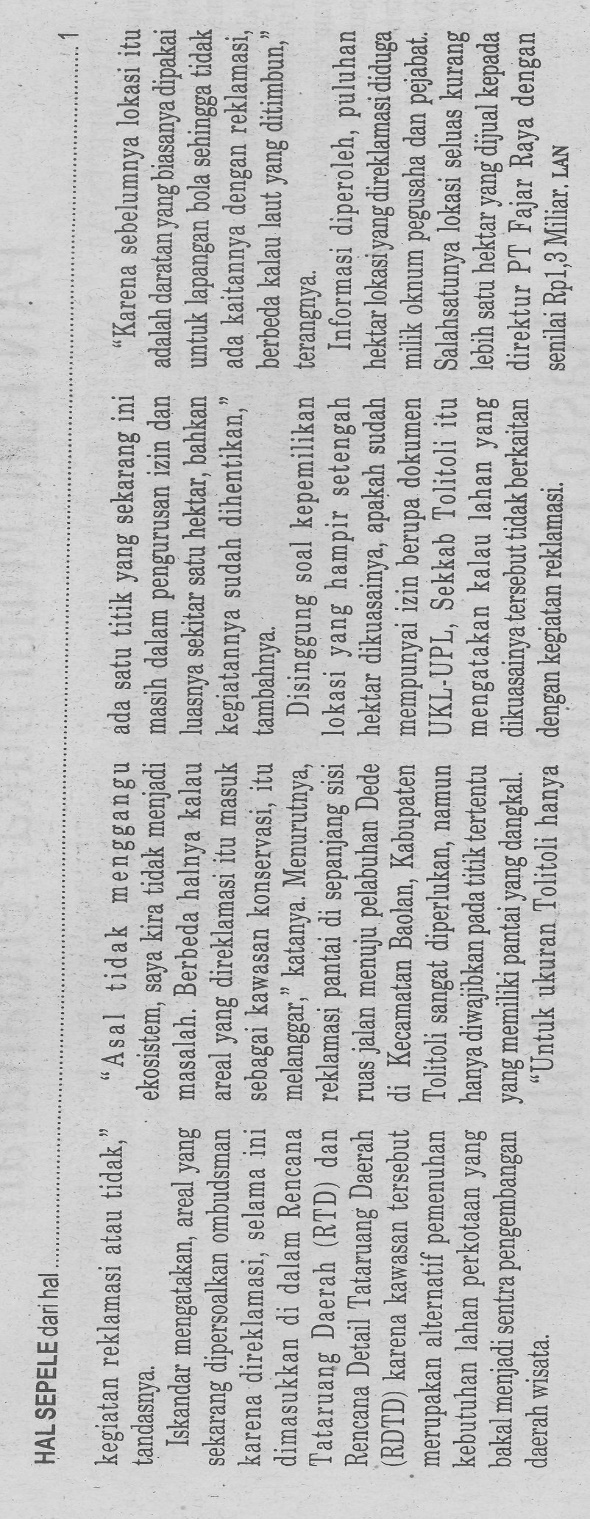 Harian    :Radar SultengKasubaudSulteng IHari, tanggal:Rabu, 4 Februari 2015KasubaudSulteng IKeterangan:Terkait reklamasi, sekda nilai hal sepeleKasubaudSulteng IEntitas:TolitoliKasubaudSulteng I